ФЕДЕРАЛЬНАЯ СЛУЖБА ПО НАДЗОРУ В СФЕРЕ ЗАЩИТЫ ПРАВ ПОТРЕБИТЕЛЕЙ И БЛАГОПОЛУЧИЯ ЧЕЛОВЕКАУправление Федеральной службы по надзору в сфере защиты прав потребителей и благополучия человека по Брянской областиДокладпо правоприменительной практике Управления Роспотребнадзора по Брянской области за 4 квартал 2019 годаБрянск, 2019За 4 квартал 2019г в результате рассмотрения материалов административных дел Управлением вынесено  309 постановлений по делу   об  административном правонарушении  на  общую сумму  3млн 33 тыс. 100 рублей. По результатам  проверок специалистов Управления в  суды направлено  16 материалов.Наиболее частыми нарушениями, выявленными должностными лицами Управления в 4  квартале 2019 года, допускались хозяйствующими субъектами по следующим вопросам:  Нарушение законодательства в области обеспечения санитарно- эпидемиологического благополучия населения, выразившееся в нарушении действующих санитарных правил (ст. 6.3 КоАП РФ) –96 нарушений;Нарушение санитарно-эпидемиологических требований к организации питания населения (ст. 6.6 КоАП РФ) -    40 нарушенийНарушение санитарно-эпидемиологических требований к условиям отдыха и оздоровления детей, их воспитания и обучения, к техническим, в том числе аудиовизуальным, и иным средствам воспитания и обучения, к учебной мебели, а также к учебникам и иной издательской продукции  (ст.6.7ч.1) – 83 нарушенияНарушение изготовителем, исполнителем (лицом, выполняющим функции иностранного изготовителя), продавцом требований технических регламентов или подлежащих применению до дня вступления в силу соответствующих технических регламентов обязательных требований к продукции либо к продукции и связанным с требованиями к продукции процессам проектирования (включая изыскания), производства, строительства, монтажа, наладки, эксплуатации, хранения, перевозки, реализации и утилизации либо выпуск в обращение продукции, не соответствующей таким требованиям, за исключением случаев, предусмотренных статьями 6.31, 9.4, 10.3, 10.6, 10.8, частью 2 статьи 11.21, статьями 14.37, 14.43.1, 14.44, 14.46, 14.46.1, 20.4 Кодекса, - (ч.1 ст.14.43) –50 нарушенийДействия, предусмотренные частью 1 настоящей статьи, повлекшие причинение вреда жизни или здоровью граждан, имуществу физических или юридических лиц, государственному или муниципальному имуществу, окружающей среде, жизни или здоровью животных и растений либо создавшие угрозу причинения вреда жизни или здоровью граждан, окружающей среде, жизни или здоровью животных и растений (ч.2 ст.14.43)- 32 нарушений1. Неуплата административного штрафа в срок, предусмотренный настоящим Кодексом (ст.20.25)- 5 нарушений на   сумму 70000 рублейТипичные нарушения требований законодательства в области санитарно-эпидемиологического благополучия населенияТипичные нарушения требований законодательства в области защитыправ потребителейУправление Роспотребнадзора по Брянской области считает, что основными причинами возникновения нарушений установленных требований являются:незнание, недопонимание руководителями и работниками подконтрольных субъектов требований нормативно-правовых актов;недостаточная ответственность руководителей и работников подконтрольных субъектов;прием на работу персонала, не имеющего соответствующей профессиональной подготовки;Возможные последствия невыполнения требований законодательства в сфере обеспечения санитарно-эпидемиологического благополучия населения и законодательства в области защиты прав потребителей:риск роста инфекционных заболеваний, увеличение случаев неинфекционных заболеваний (отравлений), в т.ч. среди детского населения, регистрация случаев профессиональных заболеваний;ухудшение качества реализуемых товаров и оказываемых населению услуг;ухудшение санитарно-эпидемиологической обстановки в Брянской области (загрязнение атмосферного воздуха, питьевой воды, воды открытых водоемов, почвы и др.).В целях недопущения нарушений обязательных требований законодательства в области санитарно-эпидемиологического благополучия и защиты прав потребителей Управление Роспотребнадзора по Брянской области рекомендует руководителям хозяйствующих субъектов провести мероприятия, способствующие их устранению:Изучать требования санитарного законодательства и законодательства в сфере защиты прав потребителей.Осуществлять постоянное обучение персонала. При выявлении нарушений проводить дополнительную подготовку (инструктаж, аттестацию) персонала на знание требований нормативных документов.Обеспечить системный контроль за соблюдением требований санитарного законодательства и законодательства в сфере защиты прав потребителей.Обеспечить проведение производственного контроля, его соответствие технологическим регламентам и оперативное принятие управленческих решений в целях недопущения повторения обнаруженных несоответствий нормативно-технической документации.Принимать на работу лиц, имеющих соответствующее профессиональное образование.Обеспечить соответствие осуществляемых видов деятельности предъявляемым требованиям, в том числе, площадей, набора помещений и их содержания, оборудования, транспорта и пр.№Вид организации (предприятия)Типичные нарушения1.Дошкольные образовательныеНарушения санитарно-эпидемиологических требований к: организации питания:прием пищевых продуктов без маркировочных ярлыков, документов, подтверждающих их качество и безопасность;прохождению профилактических, медицинских осмотров, гигиенического воспитания и обучения, личной гигиены персонала:прием на работу лиц, не прошедших профессиональную гигиеническую подготовку и аттестацию;прочим гигиеническим и противоэпидемическим мероприятиям:нарушение периодичности смены постельного белья;2.Общеобразовательные организацииНарушения санитарно-эпидемиологических требований к:помещениям, их оборудованию и содержанию:-неудовлетворительное санитарно-техническое состояние естественному и искусственному освещению помещений:- отсутствие местного освещения классных досок.организации питания:нарушение температурного режима при хранении скоропортящихся продуктов;нарушение правил товарного соседства при хранении скоропортящихся продуктов;3.Медицинские организацииНарушения санитарно-эпидемиологических требований к:1. организации и проведению дезинфекционных и стерилизационных мероприятий:нарушение дезинфекционно-стерилизационного режима, в т. ч. в отношении эндоскопического оборудования;порядку организации и проведения производственного контроля4.Предприятия торговлиНарушения санитарно-эпидемиологических требований к:хранению пищевых продуктов:нарушение температурно-влажностного режима хранения продукции;реализации пищевых продуктов:отсутствие маркировочных этикеток на продукции;отсутствие информации о дате изготовления расфасованной в организации торговли продукции;Нарушение требований к оформлению документации на алкогольную продукцию (справка Б)5.ПредприятияобщественногопитанияНарушения санитарно-эпидемиологических требований к:условиям	работы в производственных помещениях:нарушение требований к оборудованию системы вытяжной вентиляции;оборудованию, инвентарю, посуде и таре:несвоевременная санитарная обработка технологического оборудования;№Вид организацииТипичные нарушения1.Предприятия торговлиОтсутствие вывески с информацией для потребителя о фирменном наименовании торгового предприятия, месте нахождения (адресе), режиме работы, информация о государственной регистрации индивидуального предпринимателя и органе его зарегистрировавшем;-нарушения права потребителя на достоверную информацию о цене товара;Несвоевременное рассмотрение претензий потребителя о возврате некачественного товара.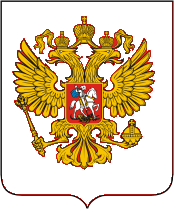 